KrizaTrenutno korona vladaPa je izvanredno stanje sada,Teško je pozdraviti raskuJer stalno treba nositi masku.Na hodnicima više nema buke,Treba i dezinficirati rukeI tu ne prestaju naše muke.Virus stalno vreba,U učionici razmak držati trebaPa prepisivanja nema više,Nekima se loše piše.Nema više u paru rada,Nekima je online škola zadnja nada,Korona kriza vlada.Pozitivan treba biti,Al' ne na koronu,Nego pozitivnu energiju širiti,I paziti u kojem pričamo tonu.Jer deranjem se virus lakše širi,Čak i kroz maske proviri.Zato se udalji dva metraKad poželiš pozdraviti Petra.Josip Džalto, 8.b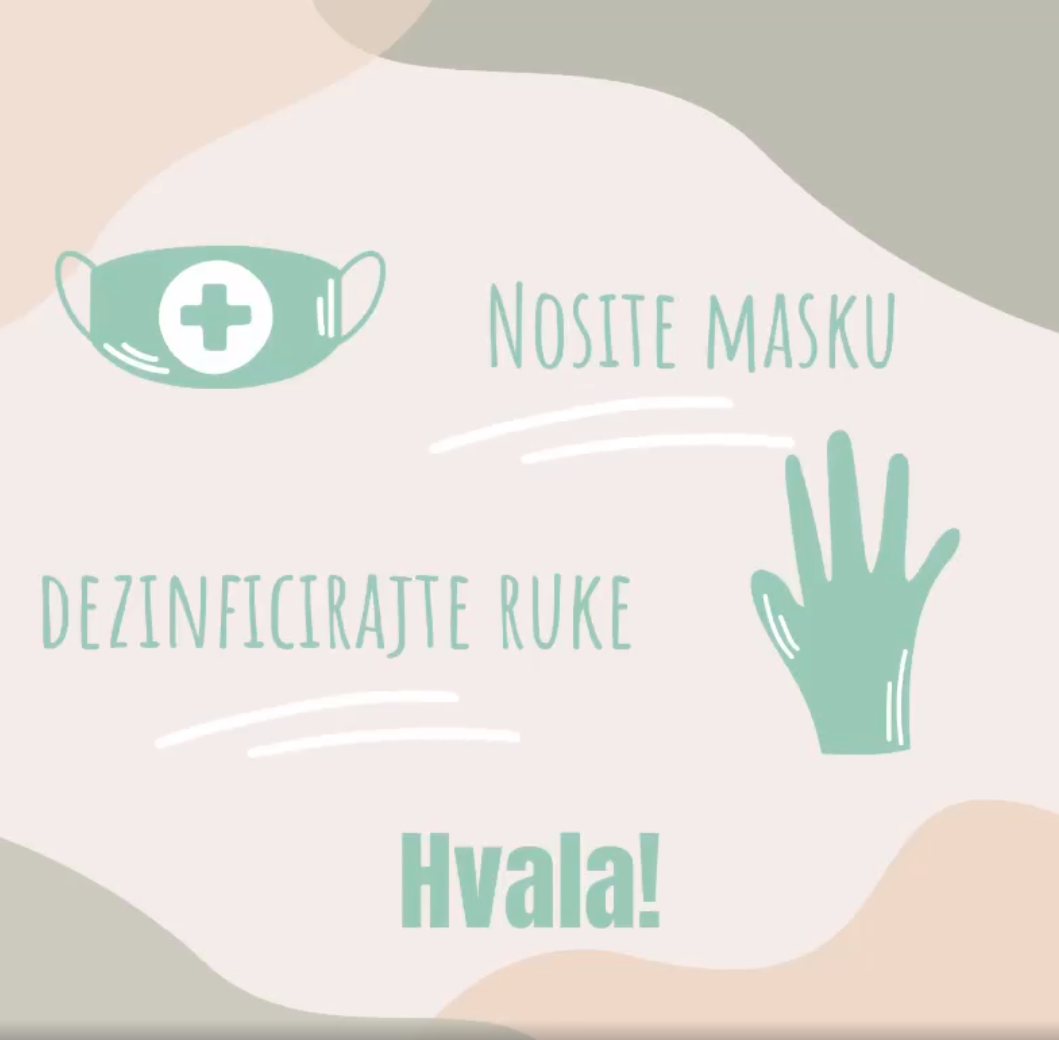 